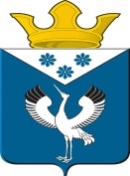 Российская ФедерацияСвердловская областьГлава муниципального образованияБаженовское сельское поселениеПОСТАНОВЛЕНИЕот          .2021с.Баженовское                                         № О внесении изменений в состав комиссии по соблюдению требований к служебному поведению муниципальных служащих, замещающих должности в органах местного самоуправления муниципального образования Баженовское сельское поселение и урегулированию конфликта интересов от 15.05.2015 № 90-А (в ред. от     .2021 №   )В связи с изменением кадрового состава администрации МО Баженовское сельское поселение ПОСТАНОВЛЯЮ:1. Внести следующие изменения в состав по соблюдению требований к служебному поведению муниципальных служащих, замещающих должности в органах местного самоуправления муниципального образования Баженовское сельское поселение и урегулированию конфликта интересов:1.1. Утвердить состав комиссии по соблюдению требований к служебному поведению муниципальных служащих, замещающих должности в органах местного самоуправления муниципального образования Баженовское сельское поселение и урегулированию конфликта интересов (прилагается);2.Обнародовать настоящее решение путем размещения его на официальном сайте Баженовского сельского поселения в сети Интернет.                               3. Контроль за исполнением  настоящего Постановления оставляю за собой.И.о Главы МО Баженовскоесельское поселение                                                                             Л.В.КиселёваУТВЕРЖДЕНПостановлением Главы МО Баженовское сельское поселениеот 15.05.2015 г. №90-А(в ред. от 23.01.2020 № 14,      .2021 №   )Состав комиссии по соблюдению требований к служебному поведению муниципальных служащих, замещающих должности в органах местного самоуправления муниципального образования Баженовское сельское поселение иурегулированию конфликта интересовПредседатель комиссии:Киселёва Любовь Витальевна -  заместитель Главы администрации МО Баженовское сельское поселение (по социальным вопросам).Заместитель председателя:Жиляков Александр Николаевич -  заместитель Главы администрации МО Баженовское сельское поселение  (по вопросам ЖКХ).Секретарь комиссии: Икрина Наталья Алексеевна, ответственная за работу по профилактике коррупционных и иных правонарушений – ведущий специалист Администрации МО Баженовское сельское поселение.Члены комиссии:Сабурова С.И. – ведущий специалист Думы МО Баженовское сельское поселениеВолкова Н.Г. - депутат Думы МО Баженовское сельское поселение.